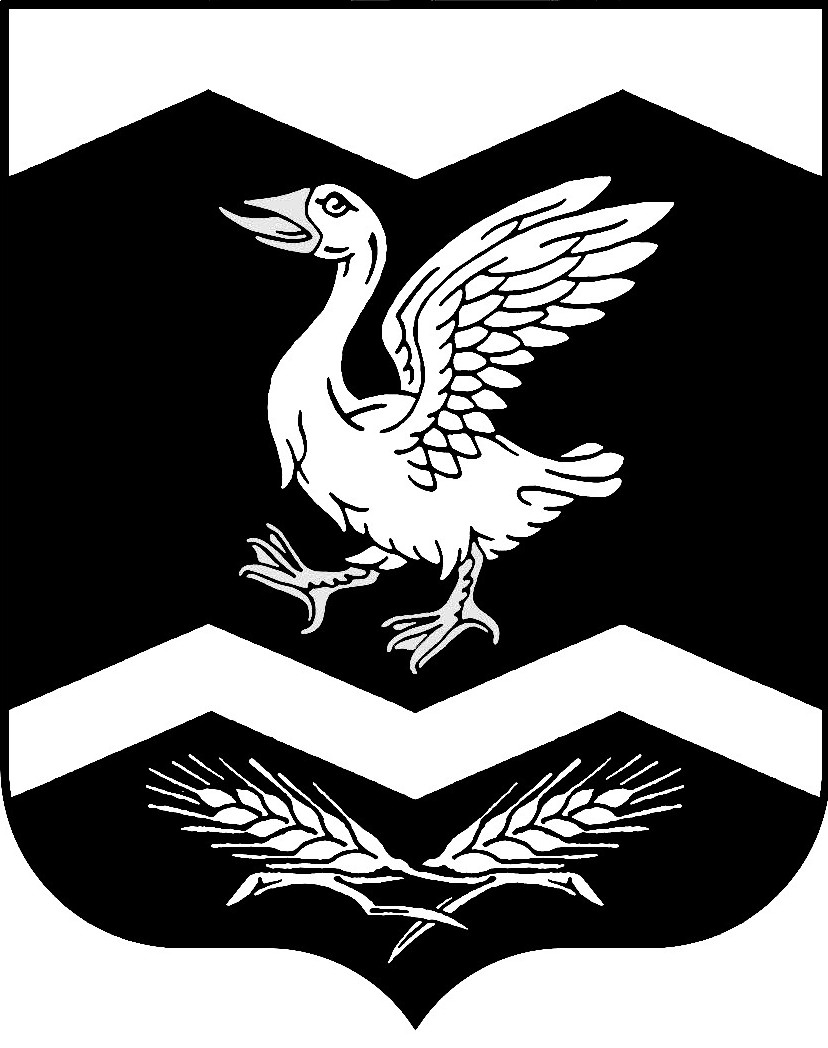 КУРГАНСКАЯ ОБЛАСТЬШАДРИНСКИЙ РАЙОН
АДМИНИСТРАЦИЯ КРАСНОМЫЛЬСКОГО СЕЛЬСОВЕТА
ПОСТАНОВЛЕНИЕот 26. 03. 2021 г.     № 21
с.  Красномыльское Об утверждении Положения «О порядке предоставления в прокуратуру района принятых нормативных правовых актов (правовых актов) и проектов нормативных правовых актов для проведения правовой и антикоррупционной экспертизы»	Руководствуясь Федеральным законом от 06.10 2003 № 131-ФЗ «Об общих принципах организации местного самоуправления в Российской Федерации», в целях реализации положений Федерального закона от 17.07.2009 № 172-ФЗ «Об антикоррупционной экспертизе нормативных правовых актов и проектов нормативных правовых актов»,  ст. 9.1. Федерального закона от 17.01.1992 № 2202-1 «О прокуратуре Российской Федерации, в соответствии с Уставом муниципального образования Красномыльского сельсовета, Администрация Красномыльского сельсоветаПОСТАНОВЛЯЕТ:1. Утвердить Положение «О порядке предоставления в прокуратуру района принятых нормативных правовых актов (правовых актов) и проектов нормативных правовых актов для проведения правовой и антикоррупционной экспертизы» (приложение № 1 к настоящему постановлению).2. Контроль за исполнением настоящего постановления оставляю за собой.3. Постановление вступает в силу со дня его подписания и подлежит обнародованию.4. Обнародовать настоящее постановление на доске информации в здании Администрации Красномыльского сельсовета.Глава  Красномыльского  сельсовета                                            Г. А. СтародумоваПриложение № 1 к постановлению Администрации Красномыльского сельского совета от «26» марта 2021 г. № 21Порядокпредоставления в прокуратуру района принятых нормативных правовых актов и проектов нормативных правовых актов для проведения правовой и антикоррупционной экспертизы Общие положения.1.1. Порядок предоставления в прокуратуру района принятых нормативных правовых актов и проектов нормативных правовых актов для проведения правовой и антикоррупционной экспертизы (далее - Порядок) разработан  на основании п. 1 ст. 6 Федерального закона от 25.12.2008 № 272-ФЗ «О противодействии коррупции», п.1ч. 1 ч. 2 ст. 3 Федерального закона  от 17.07.2009 № 172-ФЗ «Об антикоррупционной экспертизе нормативных правовых актов и проектов нормативных правовых актов» для организации взаимодействия органов местного самоуправления муниципального образования Красномыльского сельсовета, уполномоченных принимать муниципальные нормативные правовые и прокуратуры района.  1.2. В целях настоящего постановления:- под нормативными правовыми актами  понимаются принятые Главой Красномыльского сельсовета, Администрацией Красномыльского сельсовета документы, устанавливающие правовые нормы (правила поведения), обязательные для неопределённого круга лиц, рассчитанные на неоднократное применение, направленные на создание, урегулирование, изменение или прекращение общественных отношений, действующие на территории муниципального образования Красномыльского сельсовета вне зависимости от существования конкретных правоотношений, предусмотренных документом.- под проектом нормативного правового акта понимается документ, содержащий предварительный текст нормативного правового акта, разработанный Главой Красномыльского сельсовета, Администрацией Красномыльского сельсовета или внесённый в установленном порядке на рассмотрение уполномоченного на то органа местного самоуправления.	1.3. Все принятые нормативные правовые акты (правовые акты) и проекты нормативных правовых актов Главы Красномыльского сельсовета, Администраций Красномыльского сельсовета (далее Глава, администрация)  подлежат направлению для проверки на соответствие законодательству и  проведения антикоррупционной экспертизы в прокуратуру района.2. Порядок предоставления принятых нормативных правовых актов (правовых актов) и проектов нормативных правовых актов для проведения правовой и антикоррупционной экспертизы.	2.1. Глава назначает ответственное лицо (ответственных лиц) за своевременное направление в прокуратуру района принятых нормативных правовых актов (правовых актов) и проектов нормативных правовых актов.2.2. Глава либо иное лицо, на которого возложены соответствующие обязанности, не позднее, чем за 10 дней до планируемого принятия проекта нормативного правового акта, направляет его в прокуратуру района.При необходимости срочного рассмотрения и принятия нормативного правового акта срок направления проекта нормативного правового акта может быть сокращён по согласованию с прокуратурой района.2.3. Глава либо иное лицо, на которого возложены соответствующие обязанности, направляют в прокуратуру района все нормативные правовые акты (правовые акты).Нормативные правовые акты (правовые акты), принятые: с 01 по 14 число (включительно), направляются не позднее 20 числа текущего месяца. 	Нормативные правовые акты (правовые акты), принятые: с 15 по 31 число (включительно), направляются не позднее 05 числа следующего месяца.	2.4. Нормативные правовые акты (правовые акты) и проекты нормативных правовых актов предоставляются в прокуратуру района нарочно на бумажном носителе за подписью уполномоченного лица, либо с использованием электронной почты на адрес: npa-shmrp@mail.ru.	 3. Порядок рассмотрения актов прокурорского реагирования, вынесенных по результатам проведения правовой и антикоррупционной экспертизы принятых нормативных правовых актов (правовых актов) и проектов нормативных правовых актов.	3.1. При поступлении из прокуратуры района представлений, информационных писем, предложений прокурора о необходимости принятия, приведения в соответствие с изменениями федерального законодательства, отмене нормативных правовых актов, замечаний, информаций по проектам нормативных правовых актов, уполномоченное лицо в соответствии с компетенцией  в 10-дневный срок подготавливает информации и проекты нормативных правовых актов (правовых актов) для их рассмотрения.	3.2. По результатам рассмотрения указанных актов прокурорского реагирования в установленные федеральными законами или данными актами сроки в прокуратуру района незамедлительно направляются соответствующая информация с приложением копии нормативного правового акта (правового акта), принятого по результатам их рассмотрения.3.3. В случае поступления из прокуратуры района замечания, предложения на проект нормативного правового акта, проект в 10-дневный срок дорабатывается в соответствии с замечанием, предложением прокурора, приводится в соответствие с действующим законодательством и повторно направляется в прокуратуру района для проведения правовой и антикоррупционной экспертизы. 3.4. В случае отклонения замечаний и предложений, изложенных прокурором района по результатам правовой и антикоррупционной проработки проекта нормативного правового акта, письмо с мотивированным обоснованием причин отклонения, подписанное уполномоченным лицом, направляется в прокуратуру района до принятия нормативного правового акта.